Содействие развитию познавательной активности.
Когда это нужно?
Когда поведение ребенка становится социально не приемлемым.
Когда нет диалога со сверстниками, родителями, любая коммуникация с ребенком затруднена.Когда ребенок не понимает, что ему говорят и не умеет просить, то что хочет.Когда поведение ребенка затрудняет общение со сверстниками.Когда не умеет играть один или вместе.Когда играет в одно и тоже и не исследует окружающий мир.Когда ребенок знает только один способ общения - крик.Иногда родители не могут явно отметить, что есть задержка, но обычно чуткое сердце матери видит, что что-то не так.
В Службе ранней помощи  вопросами развития познавательной активности ребенка занимаются лучшие специалисты по раннему развитию. Они знают возрастные нормы развития детей, а также владеют специальными методиками развития и обучения детей раннего возраста.
Для определения причины поведения и поиска решения трудностей ребенка специалисты проведут серию углубленных оценок. Результаты оценок обсудят с родителями и вместе с ними определят те области развития, над которыми будут работать в ближайшее время.
Если у вас есть малейшие сомнения в развитии вашего малыша, то записывайтесь на первичную консультацию 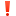 